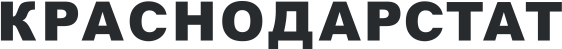 Срочная информация 13 марта 2024 г.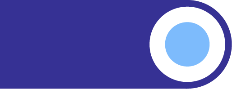 ОБ ИНДЕКСЕ ПОТРЕБИТЕЛЬСКИХ ЦЕН (ТАРИФОВ) НА ТОВАРЫ И УСЛУГИПО КРАСНОДАРСКОМУ КРАЮ В ФЕВРАЛЕ 2024 ГОДАВ феврале 2024 г. по сравнению с январём 2024 г. индекс потребительских цен на товары и услуги по Краснодарскому краю составил 100,55%, по сравнению с декабрём 2023 г. – 101,43%, (в феврале 2023 г. – 100,69%, по сравнению с декабрём 2022 г. – 101,74%).Индексы потребительских цен на товары и услугив процентахИндексы цен на отдельные группы и виды продовольственных товаровв процентахИндексы цен на отдельные группы непродовольственных товаровв процентахИндексы цен и тарифов на отдельные группы и виды услугв процентахФевраль 2024 г. кФевраль 2024 г. кФевраль 2024 г. кЯнварь- февраль 2024 г к январю- февралю 2023 г.Справочно:Справочно:Справочно:Справочно:январю 2024 г.декабрю 2023 г.февралю 2023 г.Январь- февраль 2024 г к январю- февралю 2023 г.февраль 2023 г. кфевраль 2023 г. кфевраль 2023 г. кянварь- февраль 2023 г к январю- февралю 2022 г.январю 2024 г.декабрю 2023 г.февралю 2023 г.Январь- февраль 2024 г к январю- февралю 2023 г.январю 2023 г.декабрю 2022 г.февралю 2022 г.январь- февраль 2023 г к январю- февралю 2022 г.Индекс потребительских цен100,55101,43108,04108,12100,69101,74110,69110,84в том числе на: товары100,42101,32107,93108,06100,66101,70109,49109,67продовольственные товары 1100,55101,76109,34109,71101,23103,09109,64109,79продовольственные товары без плодоовощнойпродукции100,20100,57108,55108,4099,93100,10110,49110,90непродовольственные товары100,25100,78106,30106,1699,98100,07109,33109,54услуги100,90101,74108,18108,12100,78101,84114,48114,55Базовый индекс потребительских цен100,34100,90107,88107,71100,02100,35112,42112,761 Включая алкогольные напитки.1 Включая алкогольные напитки.1 Включая алкогольные напитки.1 Включая алкогольные напитки.1 Включая алкогольные напитки.1 Включая алкогольные напитки.1 Включая алкогольные напитки.1 Включая алкогольные напитки.1 Включая алкогольные напитки.Февраль 2024 г. кФевраль 2024 г. кФевраль 2024 г. кЯнварь- февраль 2024 г к январю- февралю 2023 г.Справочно:Справочно:Справочно:Справочно:январю 2024 г.декабрю 2023 г.февралю 2023 г.Январь- февраль 2024 г к январю- февралю 2023 г.февраль 2023 г. кфевраль 2023 г. кфевраль 2023 г. кянварь- февраль 2023 г к январю- февралю 2022 г.январю 2024 г.декабрю 2023 г.февралю 2023 г.Январь- февраль 2024 г к январю- февралю 2023 г.январю 2023 г.декабрю 2022 г.февралю 2022 г.январь- февраль 2023 г к январю- февралю 2022 г.Продовольственные товары без алкогольных напитков100,59101,84109,82110,22101,32103,19109,83110,00Февраль 2024 г. кФевраль 2024 г. кФевраль 2024 г. кЯнварь- февраль 2024 г к январю- февралю 2023 г.Справочно:Справочно:Справочно:Справочно:январю 2024 г.декабрю 2023 г.февралю 2023 г.Январь- февраль 2024 г к январю- февралю 2023 г.февраль 2023 г. кфевраль 2023 г. кфевраль 2023 г. кянварь- февраль 2023 г к январю- февралю 2022 г.январю 2024 г.декабрю 2023 г.февралю 2023 г.Январь- февраль 2024 г к январю- февралю 2023 г.январю 2023 г.декабрю 2022 г.февралю 2022 г.январь- февраль 2023 г к январю- февралю 2022 г.из них:хлеб и хлебобулочные изделия100,13100,93105,61105,78100,45100,63111,38111,56крупа и бобовые98,4197,86100,47100,4198,2994,72104,55106,12макаронные изделия99,63100,2996,7096,3498,9098,52107,11108,62мясо и птица99,0798,16119,00119,1799,3598,85100,83100,75рыба и морепродукты99,81100,74106,95107,0399,95100,40114,47114,72молоко и молочная продукция100,21100,98102,55102,3599,81100,30112,71113,39масло сливочное100,71102,20105,61104,5398,6898,40114,31115,39масло подсолнечное98,4599,7697,7598,92100,8299,39108,06107,46яйца куриные101,6493,61168,06169,71103,67103,3198,3795,69сахар-песок101,25100,10113,19112,53100,0799,62108,64109,62плодоовощная продукция102,80109,89115,09118,46109,10123,52102,50101,37Алкогольные напитки100,13100,95104,55104,66100,34102,12107,89107,88Февраль 2024 г. кФевраль 2024 г. кФевраль 2024 г. кЯнварь- февраль 2024 г к январю- февралю 2023 г.Справочно:Справочно:Справочно:Справочно:январю 2024 г.декабрю 2023 г.февралю 2023 г.Январь- февраль 2024 г к январю- февралю 2023 г.февраль 2023 г. кфевраль 2023 г. кфевраль 2023 г. кянварь- февраль 2023 г к январю- февралю 2022 г.январю 2024 г.декабрю 2023 г.февралю 2023 г.Январь- февраль 2024 г к январю- февралю 2023 г.январю 2023 г.декабрю 2022 г.февралю 2022 г.январь- февраль 2023 г к январю- февралю 2022 г.Ткани100,46100,52102,28102,09100,08100,26110,66110,68Одежда и белье100,47100,93102,66102,1699,4999,57108,05108,56Трикотажные изделия99,49100,01103,53103,5399,4999,83110,31110,90Обувь100,34100,6799,5499,2099,6699,45105,23105,97Моющие и чистящие средства99,1899,79101,45101,4999,26100,38129,11129,82Табачные изделия100,87101,87106,88106,61100,36101,27110,70111,17Электротовары и другие бытовые приборы98,0899,0498,8399,8099,99100,51108,70109,83Телерадиотовары100,77101,3896,5293,4494,5293,4481,1083,66Строительные материалы100,19100,75105,52105,3599,87101,03103,42103,77Бензин автомобильный99,85100,42108,74108,8099,95100,0299,5399,63Медикаменты100,52101,28108,02108,26100,97101,87110,51110,43Февраль 2024 г. кФевраль 2024 г. кФевраль 2024 г. кЯнварь- февраль 2024 г к январю- февралю 2023 г.Справочно:Справочно:Справочно:Справочно:январю 2024 г.декабрю 2023 г.февралю 2023 г.Январь- февраль 2024 г к январю- февралю 2023 г.февраль 2023 г. кфевраль 2023 г. кфевраль 2023 г. кянварь- февраль 2023 г к январю- февралю 2022 г.январю 2024 г.декабрю 2023 г.февралю 2023 г.Январь- февраль 2024 г к январю- февралю 2023 г.январю 2023 г.декабрю 2022 г.февралю 2022 г.январь- февраль 2023 г к январю- февралю 2022 г.Жилищные и коммунальные (включая аренду квартир)100,11100,28102,40102,52100,35100,62110,37110,25жилищные100,34100,90107,78108,20101,12102,01105,34104,93из них:оплата жилья в домах государственногои муниципальногожилищных фондов100,00102,26108,70108,70100,00102,73113,16113,10содержание, ремонт жилья для граждан-собственников жилья в результатеприватизации, граждан- собственников жилых помещений по инымоснованиям100,18101,72105,01105,05100,26102,17103,76103,63услуги по организации и выполнению работпо эксплуатации домов ЖК,ЖСК, ТСЖ100,00100,00102,45105,05105,20105,20108,07105,40коммунальные100,00100,0099,9999,99100,00100,00112,48112,51из них:водоснабжение холодное100,00100,00100,00100,00100,00100,00112,75112,75водоотведение100,00100,0099,8699,86100,00100,00110,21110,21водоснабжение горячее100,00100,00100,00100,00100,00100,00113,90113,90отопление100,00100,00100,00100,00100,00100,00114,24114,24газоснабжение100,00100,00100,00100,00100,00100,00111,80111,80электроснабжение100,00100,00100,00100,00100,00100,00114,48114,48Медицинские99,95101,50105,63105,73100,15103,43112,64113,01Пассажирского транспорта105,41108,60121,23120,99104,98109,58119,06118,66Почтовой связи100,00100,00113,29113,29100,0096,83104,71104,71Февраль 2024 г. кФевраль 2024 г. кФевраль 2024 г. кЯнварь- февраль 2024 г к январю- февралю 2023 г.Справочно:Справочно:Справочно:Справочно:январю 2024 г.декабрю 2023 г.февралю 2023 г.Январь- февраль 2024 г к январю- февралю 2023 г.февраль 2023 г. кфевраль 2023 г. кфевраль 2023 г. кянварь- февраль 2023 г к январю- февралю 2022 г.январю 2024 г.декабрю 2023 г.февралю 2023 г.Январь- февраль 2024 г к январю- февралю 2023 г.январю 2023 г.декабрю 2022 г.февралю 2022 г.январь- февраль 2023 г к январю- февралю 2022 г.Телекоммуникационные100,13100,13107,40107,33100,00100,93114,78114,78Организаций культуры104,53105,43116,67114,14100,00101,15101,38101,38Санаторно-оздоровительные103,97106,65117,94115,5299,71100,52118,73118,36Дошкольного воспитания100,00100,00114,89114,89100,00100,00101,64101,64Образования100,39100,53107,25107,0399,98101,14106,89106,93Бытовые100,38101,41110,95111,24100,89101,92111,29111,40Зарубежного туризма107,19109,10119,56118,19104,67110,04175,68177,14Физкультуры и спорта101,30101,41106,23106,26101,36101,36105,80105,22Страхования99,1599,80105,46105,7499,66100,78125,96126,17